INFORMACJE DLA PILOTÓW    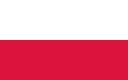 Bezpieczeństwo = przestrzeganie priorytetów – dotyczy nas wszystkich. W razie konieczności loty zostaną wstrzymane przez Dyrektora Lotów	Przed każdym lotem należy skonsultować "informacje dla pilotów" i przykleić na kasku nalepkę "infos pilotes: OK !". Na mocy rozporządzenia z 4 kwietnia 1996 roku wszelkie zajęcia szkoleniowe są zabronione po godz. 10:00.Wszelkie starty z poza oficjalnych startowisk (D1-D5 et P1) są kategorycznie zabronione.Do godz. 9:00 i po godz. 18:00 należy zachować bezpieczną odległość, min. 100m, od balonów.Przelot nad miejscami startów, nad obszarami zamieszkałymi jest zabroniony. Lądowanie na płaskowyżu St Hilaire jest surowo zabronione lotniom i paralotniom.Lotnie i paralotnie nie mogą penetrować przestrzeni powietrznej zarezerwowanej dla paramotolotni (PULMA). Paramotolotnie (PULMA) mogą korzystać jedynie z miejsc dla nich wyznaczonych (P1).Częstotliwości radiowe 144 - 146 MHz są zabronione. Częstotliwość FFVL 143,9875 MHz jest zarezerwowana dla pilotów mających problemy, dla służb bezpieczeństwa i służb ratunkowych.Interwencje helikoptera ratunkowego są sygnalizowane poprzez alarm dzwiękowy i rozwinięcie na ziemi taśm w kształcie litery "X”. Piloci muszą bezwzględnie opuścić przestrzeń powietrzną.